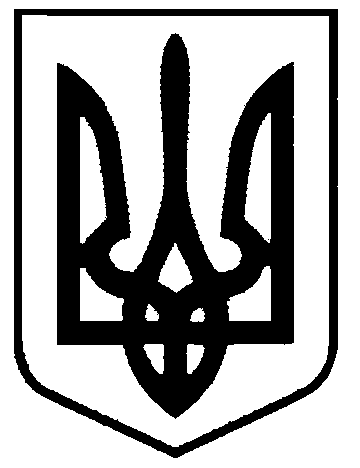 СВАТІВСЬКА МІСЬКА РАДАВИКОНАВЧИЙ КОМІТЕТРІШЕННЯвід  «15» грудня  2017 р.                         м. Сватове                                        № 93   Про надання службових житлових приміщень. Розглянувши звернення КП «Сватове-благоустрій» та Комишан Оксани Василівни про забезпечення її службовим житлом в м. Сватове по вул. Державна, 11/2 на період роботи в КП «Сватове-благоустрій», оскільки вона власного житла не має, а житло в якому фактично проживає розташоване далеко від місця роботи, що унеможливлює своєчасного прибуття на роботу у відповідності з режимом роботи підприємства, враховуючи пропозиції житлово-побутової комісії щодо раціонального  використання службового житлового фонду Сватівської міської ради,   керуючись ст. 30 Закону України «Про місцеве самоврядування в Україні», ст.. 118 ЖК України,  Положенням про порядок надання службових жилих приміщень і користування ними в Українській РСР, затвердженим постановою  постановою Ради Міністрів УРСР  від 4 лютого  1988 р. N 37, Виконавчий комітет Сватівської міської радиВИРІШИВ:Надати Комишан Оксані Василівни зі складом сім’ї 5 чоловік  двокімнатну квартиру  № 2 у житловому будинку по вул. Державна, 11 житловою площею  23,5 кв.м., загальною площею  43,6 кв.м. на період роботи в КП «Сватове-благоустрій».Провідному спеціалісту –юристу Ачкасовій С.О. підготувати ордер на вселення до житлового приміщення.КП «Сватове-благоустрій» укласти з Комишан О.В.. договір найму житлового приміщення та договір на вивезення ТПВ.Контроль за виконанням даного рішення покласти на першого заступника міського голови  Жаданову Л.В.Сватівський міський голова                                                                 Є.В. Рибалко